Birimi: Ay /Yıl: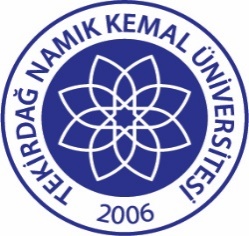 TNKÜBİZE YAZIN DEĞERLENDİRME FORMUDoküman No:EYS-FRM-458TNKÜBİZE YAZIN DEĞERLENDİRME FORMUHazırlama Tarihi:04.10.2022TNKÜBİZE YAZIN DEĞERLENDİRME FORMURevizyon Tarihi: --TNKÜBİZE YAZIN DEĞERLENDİRME FORMURevizyon No: 0TNKÜBİZE YAZIN DEĞERLENDİRME FORMUToplam Sayfa Sayısı: 1NoKimdenŞikayet / Öneri / Bilgi EdinmeKonuGönderilme TarihiCevaplama TarihiÖnlem / Çözüm